AURORA’S RESEARCH AND TECHNOLOGICAL INSTITUTE    (Placement Registration Form)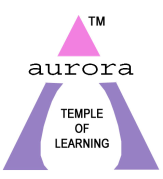 Hunter Road, WarangalCourse Details Personal DetailsEducational QualificationsComputer ProficiencyInternational Certification(s)Course: ______________________________Department: __________________________Ht.No: _______________________________Placement application Date:  _____________Please affix your recent passport size photograph hereName (Mr/Mrs/Miss) ____________________________________________________________________Address (Res) ________________________________________________________________________________________________________________________________________________________________Phone no (Res) _______________________________    Cell no: __________________________________  email id _______________________________________________________________________________Date of birth: ______________                      Age: _______________                           (DD/MM/YY)Educational QualificationSchool/CollegeBoard/UniversityYear of passing% securedS.S.CB.I.E or OtherGraduation Degree Please Specify: PG DegreePlease specify:Any other qualification(Cert/Dip/Degree)Operating Systems                                         (in the order of proficiency)Languages/Databases/Tools                                          (in the order of proficiency)Do you have any international certifications like OCP/MCSD/MCSE?  If yes please mention the same____________________________________________________________________________________________________________________________________________________________________I hereby declare that the information provided by me is true and subject to verification by ARTI, Warangal.  I understand that any incorrect/false information given by me in this application form will render me unconditionally liable for termination of any Placement Assistance from ARTI, Warangal.  I have read and fully understood the Student Code of Conduct and the Placement Code of Conduct.Date: __________________  Place: ______________________  Signature: _________________________